			InformaGiovani – Comune di Pesaro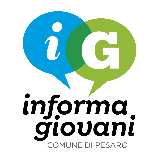 				e-mail  informagiovani@comune.pesaro.pu.it COGNOME e NOME  ______________________________________________________INDIRIZZO   ______________________________________________________________COMUNE _______________________________________________________________Nr. documento _____________________ □ Carta di Identità   □ Patente   □ Passaporto        Rilasciato da________________________ il_____________ (Allegare copia/scansione)RECAPITO (Tel./e-mail) ____________________________________________________SOLLEVO DA QUALSIASI RESPONSABILITA' l'InformaGiovani del Comune di Pesaro su quanto dichiarato in questo modulo.AUTORIZZO l'elaborazione dei dati immessi ai sensi del Decreto Legislativo n. 196 del 30/6/2003 (Codice in materia di protezione dei dati personali) e del GDPR (Regolamento UE 2016/679). Si informa che i dati personali forniti, saranno trattati esclusivamente dall'InformaGiovani del Comune di Pesaro con strumenti cartacei e informatici esclusivamente per i motivi e nei termini indispensabili e connessi alla Vs. richiesta.Data __________________               Firma  ___________________________________Attenzione: in caso di parziale compilazione del modulo e mancanza del documento, l'annuncio NON verrà pubblicato.IMPARTISCO LEZIONI / EFFETTUO TRADUZIONI(Il seguente testo verrà esposto, gratuitamente per 60 gg., nella ”Bacheca Lezioni Private e Traduzioni” all’interno dell’ufficio e pubblicato on-line nell’area tematica dell’InformaGiovani nel portale del Comune di Pesaro www.comune.pesaro.pu.it/informagiovani )RECAPITO da contattare (Tel/e-mail) ___________________________________________________________________________________________________________________________